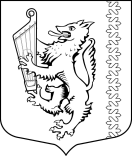 АДМИНИСТРАЦИЯ МУНИЦИПАЛЬНОГО ОБРАЗОВАНИЯ«РОЩИНСКОЕ ГОРОДСКОЕ ПОСЕЛЕНИЕ»ВЫБОРГСКОГО РАЙОНА ЛЕНИНГРАДСКОЙ ОБЛАСТИП О С Т А Н О В Л Е Н И Еот  «15» ноября 2022 года                                                                      № 931Об утверждении муниципальной программы «Формирование законопослушного поведения участников дорожного движения  в муниципальном образовании «Рощинское городское поселение» Выборгского района Ленинградской области» В соответствии с Федеральным законом от 05.10.2003 года  131-ФЗ «Об общих принципах организации местного самоуправления в Российской Федерации,  статьей 179 Бюджетного кодекса Российской Федерации, администрация  муниципального образования «Рощинское городское поселение» Выборгского района Ленинградской области п о с т а н о в л я е т,1. Утвердить муниципальную программу муниципального образования «Рощинское  городское поселение»  Выборгского района Ленинградской области «Формирование законопослушного поведения участников дорожного движения в муниципальном образовании «Рощинское городское поселение» Выборгского района Ленинградской области» в новой редакции, согласно Приложению № 1.2. Установить, что настоящее постановление применяется к правоотношениям, возникающим при составлении и исполнении бюджета муниципального образования «Рощинское городское поселение» Выборгского района Ленинградской области на 2023 год и на плановый период 2024 и 2025 годов.3. Настоящее постановление опубликовать в официальном печатном издании и разместить на официальном портале муниципального  образования  «Рощинское городское поселение»  Выборгского района  Ленинградской области.4. Настоящее постановление вступает в силу с момента его официального опубликования.5. Контроль за исполнением настоящего постановления оставляю за собой.Глава администрации 	                                               М.Г. СвидинскийПриложение 1к постановлению администрации муниципального образования «Рощинское городское поселение»Выборгского района Ленинградской областиот  «15» ноября 2022г. № 931МУНИЦИПАЛЬНАЯ ПРОГРАММА «Формирование законопослушного поведения участников дорожного движения в муниципальном образовании «Рощинское городское поселение» Выборгского района Ленинградской области»ПАСПОРТПриоритеты муниципальной политики в сфере реализации муниципальной программыПроблема опасности дорожного движения в муниципальном образовании «Рощинское городское поселение» Выборгского района Ленинградской области, связанная с автомобильным транспортом, в последнее десятилетие приобрела особую остроту, в связи с несоответствием дорожно-транспортной инфраструктуры потребностям общества и государства в безопасном дорожном движении, недостаточной эффективностью функционирования системы обеспечения безопасности дорожного движения и крайне низкой дисциплиной участников дорожного движения.Следствием такого положения дел являются ухудшение условий дорожного движения и, как следствие, рост количества ДТП. Анализ особенностей современного дорожно-транспортного травматизма показывает, что происходит постепенное увеличение количества ДТП, в результате которых пострадавшие получают травмы, характеризующиеся особой степенью тяжести. Это характерно для ДТП на автомобильных дорогах как в населенных пунктах так и вне населенных пунктов. Усугубление обстановки с аварийностью и наличие проблемы обеспечения безопасности дорожного движения требуют выработки и реализации долгосрочной государственной стратегии, а также формирования эффективных механизмов взаимодействия органов местного самоуправления с другими ведомствами при возможно более полном учете интересов граждан.Сложившаяся критическая ситуация в области обеспечения безопасности дорожного движения характеризуется наличием тенденций к ее дальнейшему ухудшению, что определяется следующими факторами: высокий уровень аварийности и тяжести последствий ДТП ; значительная доля людей наиболее активного трудоспособного возраста (26 - 40 лет) среди лиц, погибших в результате ДТП; продолжающееся ухудшение условий дорожного движения в поселениях.Таким образом, необходимость разработки и реализации Программы обусловлена следующими причинами: социально-экономическая острота проблемы; межотраслевой и межведомственный характер проблемы; необходимость привлечения к решению проблемы федеральных органов государственной власти, региональных органов государственной власти, органов местного самоуправления и общественных институтов.Применение программно-целевого метода позволит осуществить: формирование основ и приоритетных направлений профилактики ДТП и снижения тяжести их последствий; координацию деятельности органов местного самоуправления в области обеспечения безопасности дорожного движения; реализацию комплекса мероприятий, в том числе профилактического характера, снижающих количество ДТП с пострадавшими и количество лиц, погибших в результате ДТП.Вместе с тем, применение программно-целевого метода к решению проблемы повышения безопасности дорожного движения сопряжено с определенными рисками. Так, в процессе реализации Программы возможно выявление отклонений в достижении промежуточных результатов из-за несоответствия влияния отдельных мероприятий Программы на ситуацию в сфере аварийности их ожидаемой эффективности, обусловленного использованием новых подходов к решению задач в области обеспечения безопасности дорожного движения. В целях управления указанным риском в процессе реализации Программы предусматриваются: создание эффективной системы управления на основе четкого распределения функций, полномочий и ответственности основных исполнителей Программы; мониторинг выполнения Программы, регулярный анализ и при необходимости ежегодная корректировка и ранжирование индикаторов и показателей, а также мероприятий Программы;- перераспределение объемов финансирования в зависимости от динамики и темпов достижения поставленных целей, изменений во внешней среде.Характеристика сферы реализации Программы, описание основных проблемГосударственное и общественное воздействие на участников дорожного движения с целью формирования устойчивых стереотипов законопослушного поведения осуществляется на недостаточном уровне. Ситуация усугубляется всеобщим правовым нигилизмом, осознанием юридической безответственности за совершенные правонарушения, безразличным отношением к возможным последствиям дорожно-транспортных происшествий, отсутствием адекватного понимания участниками дорожного движения причин возникновения дорожно-транспортных происшествий, недостаточным вовлечением населения в деятельность по предупреждению дорожно-транспортных происшествий.Таблица 1.Количество дорожно-транспортных происшествий на территорииМО  «Рощинское городское поселение» Выборгского района Ленинградской областиОсновными видами ДТП являются автомобильные наезды на препятствия, опрокидывания транспортных средств. Более 80% всех ДТП связаны с нарушениями Правил дорожного движения Российской Федерации водителями транспортных средств. Более трети всех происшествий связаны с неправильным выбором скорости движения. Определяющее влияние на аварийность оказывают водители транспортных средств, принадлежащих физическим лицам.Сложная обстановка с аварийностью и наличие тенденций к дальнейшему ухудшению ситуации во многом объясняются следующими причинами: постоянно возрастающая мобильность населения; уменьшение перевозок общественным транспортом и увеличение перевозок личным транспортом; нарастающая диспропорция между увеличением количества автомобилей и протяженностью улично-дорожной сети, не рассчитанной на современные транспортные потоки; увеличение количества большегрузного транспортаТаблица 2.                                                                                                                      Количество транспортных средств,                                                                            зарегистрированных на территории  МО                                                                             «Рощинское городское поселение»                                                                                         Выборгского района ЛенинградскойМеханизм реализации мероприятий ПрограммыМеханизм реализации заявленной цели и задач Программы - это система скоординированных по срокам, объему финансирования и ответственным исполнителям мероприятий, обеспечивающих достижение намеченных результатов.Реализацию перечня мероприятий Программы осуществляют образовательные учреждения муниципального образования «Рощинское городское поселение» и  ОГИБДД УВД по Выборгскому району Ленинградской области. Исполнители мероприятий своевременно предоставляют заявку, смету расходов на проведение мероприятий Подпрограммы, после его проведения представляют финансовый и информационно-аналитический отчет.Администрация муниципального образования «Рощинское городское поселение» Выборгского района Ленинградской области  в лице заместителя главы МО «Рощинское городское поселение» Выборгского района Ленинградской области  обеспечивает взаимодействие всех участников реализации программных мероприятий.Перечень мероприятий Программы представлен в Приложении №1 к Программе.Ресурсное обеспечение реализации Программы приведено в приложении № 2 к Программе.Ожидаемые результаты реализации муниципальной ПрограммыОсновной целью Программы является формирование законопослушного поведения участников дорожного движения. Это позволит снизить показатели аварийности и, следовательно, уменьшить социальную остроту проблемы.Основные ожидаемые конечные результаты: сокращение правонарушений участниками дорожного движения на основе формирования у них убеждения о неотвратимости наказания за нарушения правил дорожного движения; сокращение количества ДТП по причинам нарушения правил дорожного движения на территории муниципального образования «Рощинское городское поселение» Выборгского района Ленинградской области.Этапы реализации Программы не выделяются. Программа будет осуществляться в один этап с 2023 по 2025 год.Важнейшими целевыми индикаторами и показателями Программы являются: Общее количество ДТП с ранеными и погибшими, человек; Количество погибших в ДТП, человек; Количество раненых в ДТП, человек; Количество раненых в ДТП детей, человек.При выполнении поставленных задач предполагается снижение к 2025 году аварийности на территории МО «Рощинское городское поселение» Выборгского района Ленинградской области и сокращение в связи с этим количества лиц, погибших и раненых в результате ДТП на 56% по сравнению с показателями 2018 года.Приложение № 1 к муниципальной программе ПЛАН МЕРОПРИЯТИЙ И РЕАЛИЗАЦИИ ПРОГРАММЫмуниципальной программы «Формирование законопослушного поведения участников дорожного движения в                     муниципальном образовании«Рощинское городское поселение» Выборгского района Ленинградской области на 2023-2025 годы»Приложение № 2 к муниципальной программе РЕСУРСНОЕ ОБЕСПЕЧЕНИЕреализации муниципальной программы «Формирование законопослушного поведения участников дорожного движения в муниципальном образовании «Рощинское городское поселение» Выборгского района Ленинградской области на 2022-2024 годы»Приложение № 3 к муниципальной программеПЕРЕЧЕНЬцелевых показателей муниципальной программы «Формирование законопослушного поведения участников дорожного движения в муниципальном образовании «Рощинское городское поселение» Выборгского района Ленинградской области на 2022-2024 годы»Порядок расчета и источники информации о значениях целевых показателей муниципальной программыПолное наименование  «Формирование законопослушного поведения участников дорожного движения в муниципальном образовании «Рощинское городское поселение» Выборгского района Ленинградской области»    (далее –  Программа)Ответственный исполнитель  Программы Администрация муниципального образования  «Рощинское городское поселение» Выборгского района Ленинградской области Соисполнители Программы ОГИБДД УВД по Выборгскому району Ленинградской областиУчастники Программы Администрации МО «Рощинское городское поселение» Выборгского  Ленинградской областиОбразовательные учреждения муниципального образования «Рощинское городское поселение» Выборгского района Ленинградской областиПрограммно-целевые инструменты  ПрограммыОсновные мероприятия подпрограммы  программыЦель ПрограммыФормирование законопослушного поведения участников дорожного движения Перечень целевых показателей Программы приведен в приложении № 3 к ПрограммеЗадачи ПрограммыЗадача №1. Обеспечение безопасного участия детей в дорожном движении;Задача №2. Размещение публикаций по вопросам безопасности дорожного движения в СМИ для повышения правового сознания и формирование законопослушного поведения участников дорожного движения;Задача №3. Проведение на территории целевых профилактических операций.Целевые индикаторы и показатели Программы Характеристика показателей (индикаторов) Программы представлена в соответствующих разделах подпрограммЭтапы и сроки реализации  Программы  Программа реализуется в 2023-2025 годах Объемы бюджетных ассигнований  Программы Общий объем финансирования: 2023 год –  0,00 тыс. руб.;2024 год –  0,00 тыс. руб.2025 год –  0,00 тыс. руб.;Ожидаемые результаты Программы-	 сокращение правонарушений участниками дорожного движения на основе формирования у них убеждения о неотвратимости наказания за нарушения правил дорожного движения;-	 сокращение количества ДТП по причинам нарушения правил дорожного движения на территории муниципального образования «Рощинское городское поселение» Выборгского района Ленинградской области.ГодыКоличество ДТППогибло, человекРанено, человек201712311201810315Транспортные средстваКоличествоЛегковые ТС5295Грузовые ТС745Автобусы40Мотоциклы183Итого6263№п/п Наименование мероприятия Сроки исполнения Ответственный                   исполнитель,                 соисполнительГоды реализацииОбъемы финансирования (тыс. руб., в ценах соответствующих лет)Объемы финансирования (тыс. руб., в ценах соответствующих лет)Объемы финансирования (тыс. руб., в ценах соответствующих лет)Объемы финансирования (тыс. руб., в ценах соответствующих лет)Объемы финансирования (тыс. руб., в ценах соответствующих лет)№п/п Наименование мероприятия Сроки исполнения Ответственный                   исполнитель,                 соисполнительГоды реализацииВсего:Федеральный бюджетОбластной бюджетМестный бюджетПрочие источники1.Организация и проведение уроков правовых знаний в общеобразовательных учреждениях муниципального образования, в рамках Всероссийской акции              "Внимание - дети!"ежегодномарт - апрель ОГИБДД УВД по Выборгскому району Ленинградской области Образовательные учреждения муниципального образования «Рощинское городское поселение»20230,000,000,000,000,001.Организация и проведение уроков правовых знаний в общеобразовательных учреждениях муниципального образования, в рамках Всероссийской акции              "Внимание - дети!"ежегодномарт - апрель ОГИБДД УВД по Выборгскому району Ленинградской области Образовательные учреждения муниципального образования «Рощинское городское поселение»20240,000,000,000,000,001.Организация и проведение уроков правовых знаний в общеобразовательных учреждениях муниципального образования, в рамках Всероссийской акции              "Внимание - дети!"ежегодномарт - апрель ОГИБДД УВД по Выборгскому району Ленинградской области Образовательные учреждения муниципального образования «Рощинское городское поселение»20250,000,000,000,000,002.Участие общеобразовательных учреждений муниципального образования  во Всероссийской акции            "За здоровье  и безопасность наших детей"ежегоднофевраль - апрель июнь  октябрь - декабрь ОГИБДД УВД по Выборгскому району Ленинградской области Образовательные учреждения муниципального образования «Рощинское городское поселение»20230,000,000,000,000,002.Участие общеобразовательных учреждений муниципального образования  во Всероссийской акции            "За здоровье  и безопасность наших детей"ежегоднофевраль - апрель июнь  октябрь - декабрь ОГИБДД УВД по Выборгскому району Ленинградской области Образовательные учреждения муниципального образования «Рощинское городское поселение»20240,000,000,000,000,002.Участие общеобразовательных учреждений муниципального образования  во Всероссийской акции            "За здоровье  и безопасность наших детей"ежегоднофевраль - апрель июнь  октябрь - декабрь ОГИБДД УВД по Выборгскому району Ленинградской области Образовательные учреждения муниципального образования «Рощинское городское поселение»20250,000,000,000,000,003.Проведение занятий, направленных на повышение у участников дорожного движения уровня правосознания, законопослушного поведения и негативного отношения к правонарушениям в сфере дорожного движения постоянно ОГИБДД УВД по Выборгскому району Ленинградской области Образовательные учреждения муниципального образования «Рощинское городское поселение»20230,000,000,000,000,003.Проведение занятий, направленных на повышение у участников дорожного движения уровня правосознания, законопослушного поведения и негативного отношения к правонарушениям в сфере дорожного движения постоянно ОГИБДД УВД по Выборгскому району Ленинградской области Образовательные учреждения муниципального образования «Рощинское городское поселение»20240,000,000,000,000,003.Проведение занятий, направленных на повышение у участников дорожного движения уровня правосознания, законопослушного поведения и негативного отношения к правонарушениям в сфере дорожного движения постоянно ОГИБДД УВД по Выборгскому району Ленинградской области Образовательные учреждения муниципального образования «Рощинское городское поселение»20250,000,000,000,000,004.Проведение соревнований, игр, конкурсов творческих работ среди учащихся общеобразовательных учреждений по безопасности дорожного движения (городской конкурс плакатов "Мы выбираем жизнь!", "Безопасное колесо", конкурсы и викторины по ПДД в оздоровительных лагерях дневного пребывания детей)01 апреля, 01 июня, 01 октябряОбразовательные учреждения муниципального образования «Рощинское городское поселение»Детские оздоровительные лагеря муниципального образования МБУК «Рощинский центр культурного досуга»20230,000,000,000,000,004.Проведение соревнований, игр, конкурсов творческих работ среди учащихся общеобразовательных учреждений по безопасности дорожного движения (городской конкурс плакатов "Мы выбираем жизнь!", "Безопасное колесо", конкурсы и викторины по ПДД в оздоровительных лагерях дневного пребывания детей)01 апреля, 01 июня, 01 октябряОбразовательные учреждения муниципального образования «Рощинское городское поселение»Детские оздоровительные лагеря муниципального образования МБУК «Рощинский центр культурного досуга»20240,000,000,000,000,004.Проведение соревнований, игр, конкурсов творческих работ среди учащихся общеобразовательных учреждений по безопасности дорожного движения (городской конкурс плакатов "Мы выбираем жизнь!", "Безопасное колесо", конкурсы и викторины по ПДД в оздоровительных лагерях дневного пребывания детей)01 апреля, 01 июня, 01 октябряОбразовательные учреждения муниципального образования «Рощинское городское поселение»Детские оздоровительные лагеря муниципального образования МБУК «Рощинский центр культурного досуга»20250,000,000,000,000,007.Организация учебного процесса:- проведение занятий и бесед с обучающимися в рамках программы курса ОБЖ ("Окружающий мир");- изучение правил дорожного движения по программам, утвержденным методическим советом;- показ учебных видеофильмов, кинофрагментов, использование учебных компьютерных программ;- включение темы "Дорога и мы" в планирование уроков (занятий) ИЗО, трудового обучения и т.д.постоянно Общеобразовательные учреждения муниципального образования «Рощинское городское поселение»20230,000,000,000,000,007.Организация учебного процесса:- проведение занятий и бесед с обучающимися в рамках программы курса ОБЖ ("Окружающий мир");- изучение правил дорожного движения по программам, утвержденным методическим советом;- показ учебных видеофильмов, кинофрагментов, использование учебных компьютерных программ;- включение темы "Дорога и мы" в планирование уроков (занятий) ИЗО, трудового обучения и т.д.постоянно Общеобразовательные учреждения муниципального образования «Рощинское городское поселение»20240,000,000,000,000,007.Организация учебного процесса:- проведение занятий и бесед с обучающимися в рамках программы курса ОБЖ ("Окружающий мир");- изучение правил дорожного движения по программам, утвержденным методическим советом;- показ учебных видеофильмов, кинофрагментов, использование учебных компьютерных программ;- включение темы "Дорога и мы" в планирование уроков (занятий) ИЗО, трудового обучения и т.д.постоянно Общеобразовательные учреждения муниципального образования «Рощинское городское поселение»20250,000,000,000,000,008.Организация внеурочной деятельности:- проведение классных часов по формированию законопослушного поведения участников дорожного движения;- беседы сотрудников ГИБДД с обучающимися (воспитанниками);- участие в тематических мероприятиях, проводимых на школьном, муниципальном и областном уровнях;- проведение "Недели безопасности дорожного движения";- участие в мероприятиях по безопасности дорожного движения, проводимых в рамках Всероссийской операции "Внимание - дети!";- ознакомление обучающихся с аналитическими данными о дорожно-транспортных происшествиях;- проведение бесед с обучающимися - нарушителями правил дорожного движения;- проведение дополнительных занятий-инструктажей с обучающимися, имеющими вело-, мототехнику;- проведение ежедневных занятий - напоминаний "Минутка" после окончания уроков;- ведение журнала проведения инструктажей перед выходами в общественные места постоянно Общеобразовательные учреждения муниципального образования «Рощинское городское поселение»ОГИБДД УВД по Выборгскому району Ленинградской области20230,000,000,000,000,008.Организация внеурочной деятельности:- проведение классных часов по формированию законопослушного поведения участников дорожного движения;- беседы сотрудников ГИБДД с обучающимися (воспитанниками);- участие в тематических мероприятиях, проводимых на школьном, муниципальном и областном уровнях;- проведение "Недели безопасности дорожного движения";- участие в мероприятиях по безопасности дорожного движения, проводимых в рамках Всероссийской операции "Внимание - дети!";- ознакомление обучающихся с аналитическими данными о дорожно-транспортных происшествиях;- проведение бесед с обучающимися - нарушителями правил дорожного движения;- проведение дополнительных занятий-инструктажей с обучающимися, имеющими вело-, мототехнику;- проведение ежедневных занятий - напоминаний "Минутка" после окончания уроков;- ведение журнала проведения инструктажей перед выходами в общественные места постоянно Общеобразовательные учреждения муниципального образования «Рощинское городское поселение»ОГИБДД УВД по Выборгскому району Ленинградской области20240,000,000,000,000,008.Организация внеурочной деятельности:- проведение классных часов по формированию законопослушного поведения участников дорожного движения;- беседы сотрудников ГИБДД с обучающимися (воспитанниками);- участие в тематических мероприятиях, проводимых на школьном, муниципальном и областном уровнях;- проведение "Недели безопасности дорожного движения";- участие в мероприятиях по безопасности дорожного движения, проводимых в рамках Всероссийской операции "Внимание - дети!";- ознакомление обучающихся с аналитическими данными о дорожно-транспортных происшествиях;- проведение бесед с обучающимися - нарушителями правил дорожного движения;- проведение дополнительных занятий-инструктажей с обучающимися, имеющими вело-, мототехнику;- проведение ежедневных занятий - напоминаний "Минутка" после окончания уроков;- ведение журнала проведения инструктажей перед выходами в общественные места постоянно Общеобразовательные учреждения муниципального образования «Рощинское городское поселение»ОГИБДД УВД по Выборгскому району Ленинградской области20250,000,000,000,000,00Источники финансированияОбъем финансирования - всегоВ том числеВ том числеВ том числеИсточники финансированияОбъем финансирования - всего2023 год2024 год2025 год12456Всего по Программе0,000,000,000,00в том числе:местный бюджет0,000,000,000,00внебюджетный источник0,0000,00,0000,0№п/пНаименование целевого показателяЕдиницаизмеренияЗначения целевых показателейЗначения целевых показателейЗначения целевых показателей№п/пНаименование целевого показателяЕдиницаизмеренияпрогнозные годапрогнозные годапрогнозные года№п/пНаименование целевого показателяЕдиницаизмерения2023 год2024 год2025 год1Общее количество ДТП с ранеными и погибшимиУсл. ед.8070702Количество погибших в ДТПЧеловек0003Количество раненых в ДТПЧеловек1114Количество раненых в ДТП несовершеннолетнихЧеловек000Наименование целевых показателейПорядок расчетаИсточники информацииОбщее количество ДТП с ранеными и погибшимиСверка анализа аварийности со статистическими даннымиАнализ аварийности ОГИБДД ОМВД России Количество погибших в ДТПСверка анализа аварийности со статистическими даннымиАнализ аварийности ОГИБДД ОМВД России Количество раненых в ДТПСверка анализа аварийности со статистическими даннымиАнализ аварийности ОГИБДД ОМВД России Количество раненых в ДТП несовершеннолетнихСверка анализа аварийности со статистическими даннымиАнализ аварийности ОГИБДД ОМВД России 